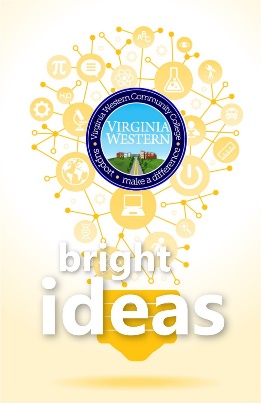 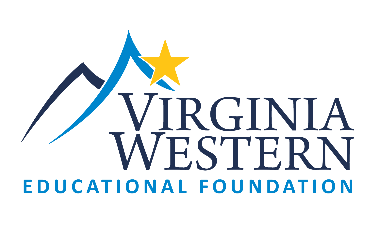 Please reply to the following areas to assist the Educational Foundation in understanding your Innovation idea.Project goal(s):   What are the goals you wish to achieve with your bright idea?  What is the purpose of your request?   (250 word maximum)Project Outcomes:  How will you measure success? (250 word maximum)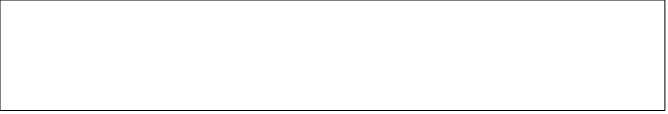 Budget:  Please explain how you plan to use Innovation Funds? (please check anticipated budget categories below)  Requests are limited to a maximum of $10,000.  (250 word maximum)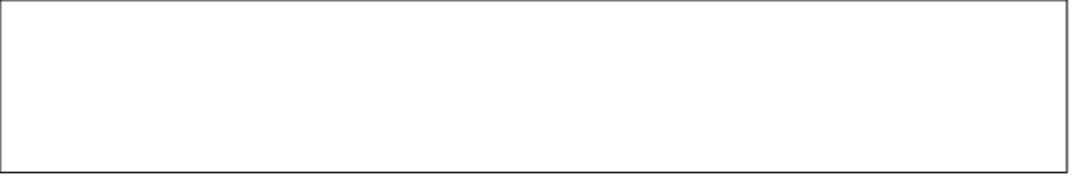 Budget Categories:Release Time (requires collaboration with HR)	Certifications/Training   Conference Attendance                Marketing (limited to 30% of grant total) 	Software/Equipment (requires IET collaboration)  Materials/Supplies/Other (please explain)Please describe any anticipated budget needs noted as “Other”:   *Please note that full applications will require budget and signatures/approvals of immediate supervisor/department head/VP.